              ANKETNI UPITNIK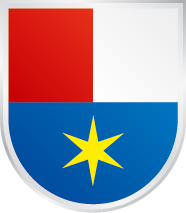 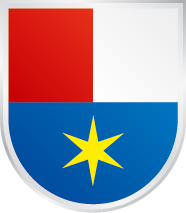 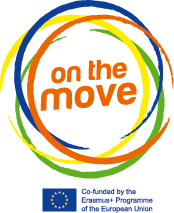 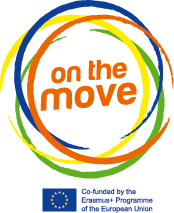             ON THE MOVEIme i prezime djeteta: _______________________________________Adresa prebivališta: _______________________________________________Ime i prezime jednog ili oba roditelja/staratelja: ________________________________________________________________________________________Kontakt broj telefona/mobitela roditelja: ______________________________Datum i godina rođenja djeteta: _____________________________________Visina djeteta(cm): _____________________Težina djeteta (kg): _____________________Da li je dijete dovoljno tjelesno aktivno?                                                        DA                  NE   Napomena: djecu u dobi od 3-5 godina smatramo dovoljno tjelesno aktivnom ako svakodnevno najmanje tri sata provedu u tjelesnim aktivnostima umjerenog do visokog intenziteta (različite igre, trčkaranje, skakanje, plesanje, vožnja biciklom te druge organizirane ili neorganizirane sportsko-rekreativne aktivnosti), a djecu stariju od 5 godina smatramo dovoljno tjelesno aktivnom ako najmanje sat vremena dnevno provedu u spomenutim aktivnostima. Jeste li zainteresirani za uključivanje u aktivnosti u sklopu projekta ON THE MOVE (molimo zaokružiti)?                                                     DA                  NE NAPOMENA: Traženi podaci služit će isključivo u svrhu prikupljanja informacija za potrebe projekta ON THE MOVE te neće biti korišteni u druge svrhe, niti će biti distribuirani van okvira projekta. Osobni podaci (ime, prezime, adresa i broj telefona), neće biti korišteni u projektu, već će služiti samo za potrebe kontakta sa zainteresiranim korisnicima projekta. Na temelju dobivenih podataka izraditi će se plan sudjelovanja djece u projektu kao i njihovih roditelja/staratelja, koji su sastavni dio provedbe projekta (korisnici). Roditelji ili staratelji svojim potpisom pristaju na korištenje podataka u svrhu potreba projekta na prethodno opisani način.               MJESTO I DATUM: ____________________________________________POTPIS RODITELJA: ____________________________________________ANKETNI UPITNIK molimo vratiti ispunjen najkasnije do 5. ožujka 2016., na mjesto preuzimanja ili na adresu Međimurska županijaUpravni odjel za društvene djelatnostiRuđera Boškovića 2, Čakovec             „ON THE MOVE“                                   TJELESNA AKTIVNOST I ZDRAVA PREHRANA U SLUŽBI ZDRAVLJA                         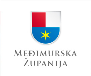 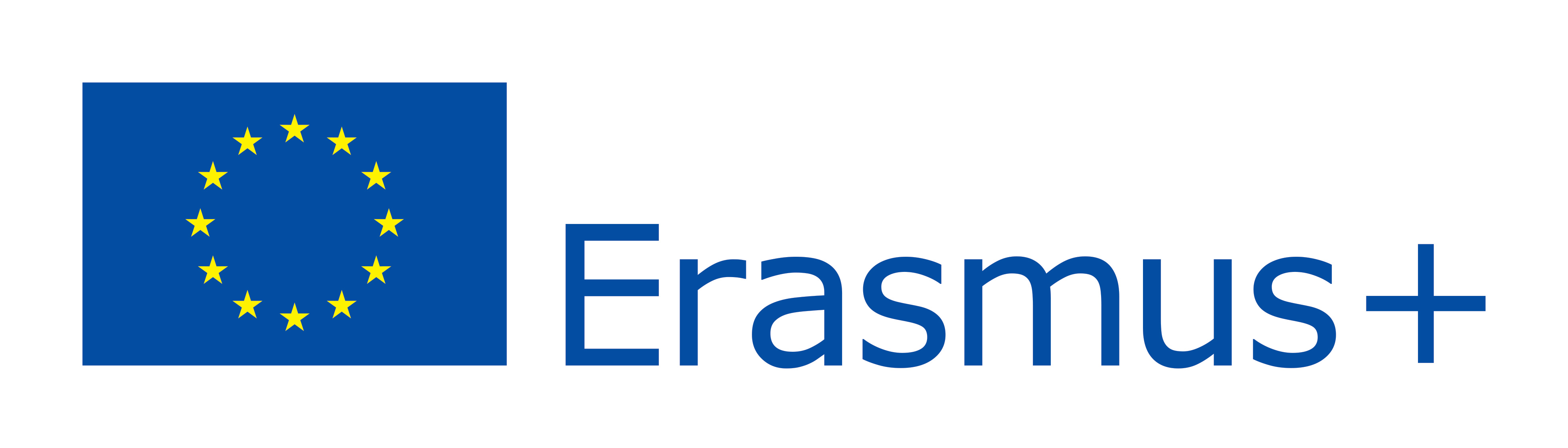                                                                                                                                                                      PROJEKT   ON THE MOVE                       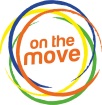 Međimurska županija je u okviru programa Erasmus+ Sport Europske unije započela provedbu projekta ON THE MOVE namijenjenog predškolskoj djeci u dobi od 4 do 7 godina i njihovim obiteljima. Ovaj projekt prepoznat je kao iznimno važan između 334 prijavljena iz cijele EU te je jedan od samo 19 odobrenih. Naši partneri u projektu su Međimurski savez sportske rekreacije „Sport za sve“ i organizacije iz Malte, Portugala, Slovačke, Slovenije i Velike Britanije.KOME JE NAMIJENJEN?  Današnji stil života uvelike se promijenio u odnosu na ne tako davnu prošlost i mnoge među nama neprimjetno „primorao“ na nove navike. U njih se ubrajaju smanjena tjelesna aktivnost i promjena prehrambenih navika, što za posljedicu ima povećanje tjelesne težine, a s njome i rastuću ugroženost od kroničnih oboljenja. Pokazatelji svjedoče da su osobito osjetljiv dio naše populacije - djeca predškolske dobi i da ćemo im, učinimo li to na vrijeme, usaditi zdrave životne navike koje će postati njihov životni stil. Djeca koja se rano počnu baviti sportom, kroz odrastanje i u odrasloj dobi nastavljaju se baviti tom ili nekom drugom fizičkom aktivnošću, osnažujući time vlastiti psihofizički balans.Projekt ON THE MOVE zato je namijenjen djeci s niskom razinom tjelesne aktivnosti i prekomjernom tjelesnom težinom i njihovim obiteljima. Svi programi za djecu i roditelje su - besplatni.ŠTO ĆEMO RADITI?	Uključit ćemo dvjesto djece u sportske aktivnosti, a njihove obitelji okupljati vikendima na obiteljskim sportskim druženjima i događanjima, predavanjima o zdravoj prehrani i kuharskim radionicama. Suradnja sa stručnjacima u tim područjima (kineziolozima, zdravstvenim djelatnicima, nutricionistima) omogućit će da našim sugrađanima dostupnima učinimo provjerena, znanstveno utemeljena znanja i upute o očuvanju zdravih životnih navika.GDJE?	Želimo doprijeti do naših malih sugrađana, zato ćemo programe provoditi u Čakovcu, Murskom Središću, Nedelišću i Prelogu.KOJE AKTIVNOSTI?	Tri sportske aktivnosti za djecu tjedno - gimnastika, atletika, plivanje; obiteljska sportska događanja dva vikenda u mjesecu te predavanja nutricionista i kuharske radionice za obitelji.U KOJEM ROKU?	Od svibnja 2016. do lipnja 2017. Godine! Kako bismo stekli uvid u konkretne pokazatelje životnih navika i prehrane predškolaca i njihovih obitelji, pripremili smo anketu za koju Vas ljubazno molimo da je ispunite. Na temelju iznesenih podataka bit će donesena stručna prosudba o preporučljivosti polaženja programa za predškolce i njihove obitelji.Molimo da ispunjenu anketu deponirate u vrtiću ili ordinaciji pedijatra.Podaci koje ustupate za potrebe projekta ON THE MOVE bit će dostupni samo provoditeljima projekta i u tom smislu jamčimo Vašu privatnost.                                  Stavovi izneseni u ovom letku ne odražavaju nužno stavove Europske unije.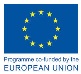 